Gentile signore o signora,Dal 2005, l'OEP si è prefisso l'obiettivo di promuovere il plurilinguismo e la diversità linguistica e culturale e, per sostenere questo obiettivo, di evidenziare tutti gli attori del plurilinguismo e della diversità linguistica e culturale, indipendentemente dal loro campo di attività. Allo stesso tempo, attraverso continui scambi reciproci, l'OEP ha cercato di favorire l'emergere di una visione comune e coerente delle politiche del plurilinguismo e della diversità linguistica e culturale in tutti gli aspetti della vita politica, economica, sociale e culturale. Infine, ha cercato di assicurare la massima diffusione di queste riflessioni su scala propria, che è quella di un attore strategico con la sua specificità di organizzazione indipendente e interfunzionale, attinta dalla società civile, attraverso la sua Newsletter, il suo sito web e le sue pagine Facebook e Twitter.Come sapete, la Conferenza europea sul plurilinguismo è un momento chiave di questa azione. Le assise possono avere l'aspetto di un congresso, ma non sono un congresso come gli altri. Si tratta di un evento in cui tutti gli attori del plurilinguismo, attraverso la loro presenza o il loro sostegno, possono dimostrare il loro sostegno ad un approccio condiviso per cambiare le cose e il loro modo di lavorare.L'impressione che abbiamo è che, nell'ultimo decennio circa, le idee del plurilinguismo sono progredite, ma resta ancora molto da fare, in particolare per quanto riguarda i decisori politici e l'opinione pubblica. In altre parole, l'essenziale è ancora davanti a noi.Gli incontri sono sempre organizzati con un partner principale che ha sede nel paese in cui si svolgono. Per questa quinta edizione, il partner scelto è l'Accademia di studi economici di Bucarest (AEEB).Anche con questa lettera, vi invitiamo a farlo:    1) partecipare alle Conferenze europee sul plurilinguismo, nella loro preparazione, partecipare o intervenire su uno dei quattro temi. Un posto sarà riservato agli attori del plurilinguismo, all'interno dei temi o nello specifico.    2) Dichiaratevi partner dell'Assises compilando il modulo allegato.    3) aderire all'OEP se lo si desidera. L'iscrizione al Congresso assume la forma di una specifica adesione.Come partner delle Assises, sarete chiamati a svolgere uno o più dei seguenti compiti:    - Partecipare alla diffusione del bando per la comunicazione (sito web dell'organizzazione, newsletter, pagine facebook, twitter, ecc.    - Fornire contenuti per il Congresso e proporre comunicazioni e/o attività culturali    - Offrire attività culturali in loco e fuori dal sito stricto sensu des Assises (includendo nel vostro programma di attività in occasione dell'Assise).    - Fornire locali e attrezzature    - Partecipare alla definizione del programma dell'evento    - Comunicare l'evento utilizzando i mezzi di comunicazione (manifesto, volantino, cartolina, segnalibro, la vostra newsletter, il vostro sito web, ecc.    - Contribuire al finanziamento (contributi a partire da 300 euro), proponendo fonti di finanziamento e trasmettendo i ricorsi per la raccolta di fondi.    - Partecipare all'estensione della rete di partner    - Tavole rotonde di piombo    - Partecipare alla preparazione delle conclusioni finali    - partecipare alla diffusione del plurilinguismo e della diversità linguistica e culturale in generale e delle conclusioni della Conferenza in particolare    - Assicurare la presenza della vostra organizzazione nei mezzi di comunicazione (file dei partecipanti, programmi, documentazione, workshop, stand, sito web).    - Qualsiasi altra missione che potresti proporre che valorizzi il partner che sei tanto quanto l'evento stesso.Queste missioni devono essere spiegate nella domanda 4) della scheda, paragrafo "Descrivi il tuo ruolo nel progetto".Si prega di compilare il modulo allegato e di inviarlo entro il 31 Genaio 2019, via e-mail a :Assises@observatoireplurilinguisme.euo per posta a :Observatoire européen du plurilinguisme3 rue Segond94300 Vincennes Per il comitato organizzatoreChristian Tremblay 			Corina Lascu			Antoaneta Lorentz 	OEP			 	    AEEB				AEEBFiche de partenariat/Form partnership/Form Partnerschaft Identification de l'organisme/Identification of the organisation/Angabe der Einrichtungen/Identificazione dell'organismoAcronyme/Acronym/Kurzbezeichnung/Acronimo :Nom complet/Full name/Vollständige Bezeichnung/Nome completo :Adresse officielle/Registered address/Offizielle Adresse/Indirizzo :			Code postal/Post code/Postleitzahl/Codice di avviamento postale :			Ville/Town/Ort/Città :			Pays/Country/Land/Paese :				Region/Region/Bundesland/Regione :Adresse Internet/Internet adress/Internet-Adresse/Indirizzo Internet : Téléphone/Telephon/Telefon/Telefono :				Représentant légal/Legal representative/Bevollmächtigte Person :Titre/Title/Titel/Titolo :Nom/Family name/Nachname/Cognome : 				Prénom/First name/Vorname/Nome : Fonction dans l'organisation/Role in the organisation/Aufgabenbereich in der Einrichtung/Posizione nell'organizzazione : E-mail :Téléphone/Telephon/Telefon/Telefono :				Correspondant pour le projet/Contact person/AnsprechpartnerTitre/Title/Titel/Titolo :Nom/Family name/Nachname/Cognome : 				Prénom/First name/Vorname/Nome : Fonction dans l'organisation/Role in the organisation/ Aufgabenbereich in der Einrichtung/Posizione nell'organizzazione : E-mail : Téléphone/Telephon/Telefon/Telefono 	:				L'organisation partenaire/partner organisation/Partnereinrichtung/L'organizzazione partnerStatut juridique/Status/Rechtsstatus/Status giuridico :Type d'organisation/Type of organisation/Art der Einrichtung/Tipo di organizzazione : Objectifs et activités (en relation avec le plurilinguisme et la diversité linguistique et culturelle) (1000 caractères maxi)/Aims and activities (related to the project)(Max 1000 characters)/Ziele undAktivitäten (in Zusammenhang mit der Mehrspachigkeit und der linguistischen und kulturellen Vielfalt)(Max. 1.000 Zeichen)/Obiettivi e attività (in relazione al multilinguismo e alla diversità linguistica e culturale) (max. 1000 caratteri) :Décrivez votre rôle dans le projet (1000 caractères maxi)/Please describe the role of the organisation in the project. (Max. 1000 characters)/Bitte beschreiben Sie Ihren persönlichen Beitrag zu dem Projekt (max. 1000 Zeichen)/Descrivi il tuo ruolo nel progetto (1000 caratteri max.) :Firma del rappresentante legale		Firma del Presidente del OEP
del partener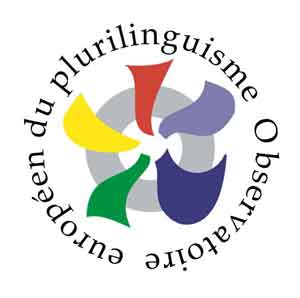 Observatoire Européen du Plurilinguisme– 5e Assises Européennes du Plurilinguisme – 
Bucarest 23-24 mai 2019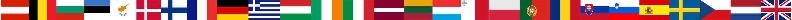 https://www.observatoireplurilinguisme.euhttps://assises.observatoireplurilinguisme.eu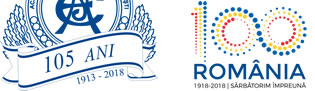 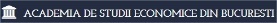 Observatoire Européen du Plurilinguisme– 5e Assises Européennes du Plurilinguisme – 
Bucarest 23-24 mai 2019https://www.observatoireplurilinguisme.euhttps://assises.observatoireplurilinguisme.eu